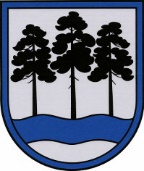 OGRES  NOVADA  PAŠVALDĪBAReģ.Nr.90000024455, Brīvības iela 33, Ogre, Ogres nov., LV-5001tālrunis 65071160, e-pasts: , www.ogresnovads.lv PAŠVALDĪBAS DOMES SĒDES PROTOKOLA IZRAKSTS8.Par detālplānojuma nekustamajam īpašumam “Rudzlauki”, Ciemupē, Ogresgala pag., Ogres nov., grozījumu 1.0.redakcijas nodošanu publiskajai apspriešanai un institūciju atzinumu saņemšanai  Saskaņā ar Ogres novada pašvaldības (turpmāk – Pašvaldība) domes 2021.gada 20.maija lēmumu “Par detālplānojuma nekustamajam īpašumam “Rudzlauki”, Ciemupē, Ogresgala pag., Ogres nov., grozījumu izstrādes uzsākšanu” (turpmāk – Lēmums) atļauts uzsākt detālplānojuma nekustamajam īpašumam “Rudzlauki”, Ciemupē, Ogresgala pag., Ogres nov., kadastra Nr. 7480 005 0830, (turpmāk – Detālplānojums) grozījumu izstrādi. Lēmuma 1.pielikumā noteikts Detālplānojuma grozījumu izstrādes darba uzdevums. Detālplānojuma grozījumu izstrādes mērķis – koriģēt Detālplānojuma transporta infrastruktūras risinājumus un parcelāciju, pamatojoties uz īpašnieka attīstības ieceres maiņu. Detālplānojuma grozījumu izstrādes ierosinātājs – nekustamā īpašuma “Rudzlauki”, Ciemupē, Ogresgala pag., Ogres nov., kadastra Nr. 7480 005 0830, īpašnieks – J.S. Detālplānojuma izstrādātājs – sabiedrība ar ierobežotu atbildību “OpusPlan” (reģistrācijas Nr.44103062217) (turpmāk – Izstrādātājs).2022.gada 8.septembrī Pašvaldībā saņemta atbilstoši Detālplānojuma grozījumu izstrādes vadītāja – Pašvaldības Centrālās administrācijas Attīstības un plānošanas nodaļas telpiskā plānotāja Jevgēnija Duboka (turpmāk – Izstrādes vadītājs) – norādījumiem precizētā Detālplānojuma grozījumu 1.0.redakcija (iesniegums reģistrēts Pašvaldībā ar Nr.2-4.1/4399). Pašvaldība ir izvērtējusi Detālplānojuma grozījumu 1.0.redakciju, kā arī izskatījusi Izstrādes vadītāja ziņojumu par Detālplānojuma grozījumu 1.0.redakcijas turpmāko virzību, kurā ietverts priekšlikums nodot to publiskajai apspriešanai un institūciju atzinumu saņemšanai. Ņemot vērā minēto un pamatojoties uz Ministru kabineta 2014.gada 14.oktobra noteikumu Nr.628 “Noteikumi par pašvaldību teritorijas attīstības plānošanas dokumentiem” 15., 16., 109., 110., 111., 112., 113. un 114. punktu, Ministru kabineta 2009.gada 25.augusta noteikumu Nr.970 “Sabiedrības līdzdalības kārtība attīstības plānošanas procesā” 10. punktu, Covid-19 infekcijas izplatības pārvaldības likuma 21.panta pirmo, otro un trešo daļu,balsojot: ar 20 balsīm "Par" (Andris Krauja, Artūrs Mangulis, Atvars Lakstīgala, Dace Kļaviņa, Dace Veiliņa, Edgars Gribusts, Egils Helmanis, Gints Sīviņš, Ilmārs Zemnieks, Indulis Trapiņš, Jānis Iklāvs, Jānis Kaijaks, Jānis Lūsis, Jānis Siliņš, Kaspars Bramanis, Pāvels Kotāns, Raivis Ūzuls, Rūdolfs Kudļa, Toms Āboltiņš, Valentīns Špēlis), "Pret" – nav, "Atturas" – nav, Ogres novada pašvaldības dome NOLEMJ:Nodot detālplānojuma  nekustamajam īpašumam “Rudzlauki”, Ciemupē, Ogresgala pag., Ogres nov., kadastra Nr. 7480 005 0830, (turpmāk – Detālplānojums) grozījumu 1.0.redakciju (1., 2., 3. un 4. pielikums) publiskajai apspriešanai un institūciju atzinumu saņemšanai, nosakot publiskās apspriešanas termiņu četras kalendāras nedēļas.Noteikt, ka Detālplānojuma grozījumu 1.0.redakcijas publiskā apspriešana īstenojama neklātienes formā (attālināti), nodrošinot piekļuvi:2.1. elektroniskajā formātā: Ogres novada pašvaldības (turpmāk – Pašvaldība) tīmekļa vietnē (www.ogresnovads.lv) un Teritorijas attīstības plānošanas informācijas sistēmā (turpmāk – TAPIS);2.2. papīra formātā: Pašvaldības Centrālās administrācijas ēkā Brīvības ielā 33, Ogrē, Ogres nov.; Ogresgala pagasta pārvaldes ēkā Bumbieru ielā 9, Ogresgalā, Ogresgala pag., Ogres nov., un Ciemupes Tautas namā, Liepu gatvē 12, Ciemupē, Ogresgala pag., Ogres nov. Uzdot Pašvaldības Centrālās administrācijas Attīstības un plānošanas nodaļas telpiskajam plānotājam:piecu darba dienu laikā pēc šī lēmuma pieņemšanas ievietot lēmumu TAPIS un nodrošināt lēmuma un informācijas par Detālplānojuma grozījumu 1.0.redakcijas publisko apspriešanu un tās ietvaros organizējamo sanāksmi publicēšanu Pašvaldības tīmekļa vietnē;nodrošināt lēmuma 3.1.apakšpunktā minētās informācijas publicēšanu tuvākajā Pašvaldības informatīvajā izdevumā; nodrošināt lēmuma 3.1.apakšpunktā minētās informācijas izvietošanu publiskajā ārtelpā publiskās apspriešanas laikā lēmuma 2.2.apakšpunktā minēto ēku tuvumā;  nodrošināt Detālplānojuma grozījumu 1.0.redakcijas materiālu pieejamību sabiedrībai lēmuma 2.2.apakšpunktā minēto ēku telpās;publiskās apspriešanas laikā organizēt publiskās apspriešanas sanāksmi videokonferences formātā pēc iepriekšējās pieteikšanās, aizpildot elektronisko veidlapu Pašvaldības tīmekļa vietnē;nodrošināt publiskās apspriešanas laikā saņemto priekšlikumu un institūciju atzinumu izvērtēšanu un sagatavot ziņojumu par priekšlikumu vērā ņemšanu vai noraidīšanu viena mēneša laikā pēc publiskās apspriešanas termiņa beigām;nodrošināt kopsavilkuma par publisko apspriešanu un dalībnieku sarakstu publicēšanu Pašvaldības tīmekļa vietnē un TAPIS ne vēlāk kā 30 dienas pēc publiskās apspriešanas beigām, bet ne vēlāk kā piecas darba dienas pirms Pašvaldības domes lēmuma pieņemšanas par Detālplānojuma grozījumu 1.0.redakcijas turpmāko virzību. Kontroli par lēmuma izpildi uzdot Ogres novada pašvaldības izpilddirektoram.  (Sēdes vadītāja,domes priekšsēdētāja E.Helmaņa paraksts)Ogrē, Brīvības ielā 33Nr.222022.gada 29.septembrī